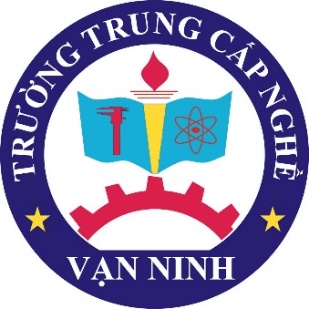 báo cáo thực tập tốt nghiệpHọ và tên: ……………………………………………………	Lớp :	………………………….… Nghề : ………………….. ..Khóa học :……………………………………………………..	Thời gian thực tập: Từ ngày: ………… đến ngày ……………	Đơn vị thực tập: ……………………………………………….	Địa chỉ : …………………………………………SĐT :………	Người hướng dẫn thực tập:. …………………………………..	Nơi công tác :………………………………………………….	Chức vụ :………………………………………………………	Giáo viên hướng dẫn thực tập:………………………………..	Nội dung thực tập :(Mô tả tóm tắt công việc thực tập tại công ty)	…………………………………………………………………	…………………………………………………………………	………………………………………………………………………………………………………………………………………………………………………………………………………CHƯƠNG I. GIỚI THIỆU TỔNG QUAN VỀ  CÔNG TY ABC… (ĐƠN VỊ THỰC TẬP)Lịch sử phát triển và hình thành.Chức năng nhiệm vụ của công ty.Cơ cấu tổ chức của công ty.CHƯƠNG II. NỘI DUNG THỰC TẬP TẠI CÔNG TYCHƯƠNG III: NHẬN XÉT1. Nhận xét của người hướng dẫn đối với học sinh thực tập:* Ý thức tổ chức kỷ luật:………………………………………………………………………………………………………………………………………………………………………………………………………………………………………………………………………………………………………………………………………………………………………………………………………………………………………………………………………………………………………………………………………………………………………………………………………………………………………………………………………………………………………………………………………………………………………………………………………………………………………………………………………………………………………………………………………………………………………………………………………………………………………………………………………………………………………………………………………………………………* Mức độ hoàn thành công việc được giao:………………………………………………………………………………………………………………………………………………………………………………………………………………………………………………………………………………………………………………………………………………………………………………………………………………………………………………………………………………………………………………………………………………………………………………………………………………………………………………………………………………………………………………………………………………2. Nhận xét của đơn vị đối với học sinh thực tập* Ý thức tổ chức kỷ luật:………………………………………………………………………………………………………………………………………………………………………………………………………………………………………………………………………………………………………………………………………………………………………………………………………………………………………………………………………………………………………………………………………………………………………………………………………………………………………………………………………………………………………………………………………………………………………………………………………………………………* Năng lực chuyên môn:	………………………………………………………………………………	………………………………………………………………………………	………………………………………………………………………………	………………………………………………………………………………	………………………………………………………………………………	………………………………………………………………………………	………………………………………………………………………………	………………………………………………………………………………	………………………………………………………………………………	………………………………………………………………………………* Xếp loại (Giỏi, Khá, Trung bình, Yếu): ……………………………………     Ngày …… tháng …… năm ………THỦ TRƯỞNG ĐƠN VỊ         (ký, ghi rõ họ tên, đóng dấu)3. Nhận xét của giáo viên hướng dẫn học sinh thực tập:………………………………………………………………………………	………………………………………………………………………………	………………………………………………………………………………	………………………………………………………………………………	………………………………………………………………………………	………………………………………………………………………………	………………………………………………………………………………	………………………………………………………………………………	………………………………………………………………………………	………………………………………………………………………………………………………………………………………………………………	………………………………………………………………………………	………………………………………………………………………………	………………………………………………………………………………………………………………………………………………………………………………………………………………………………………………	………………………………………………………………………………	………………………………………………………………………………	………………………………………………………………………………Điểm đánh giá thực tập tốt nghiệp: 	………………………………………..        Ngày …… tháng …… năm ………      Giáo viên hướng dẫnThời gianCông việc được giaoGhi chúTuần lễ thứ …Từ ……/……/……….Đến ……/……/………Tuần lễ thứ …Từ ……/……/……….Đến ……/……/………Tuần lễ thứ …Từ ……/……/……….Đến ……/……/………Tuần lễ thứ …Từ ……/……/……….Đến ……/……/………Tuần lễ thứ …Từ ……/……/……….Đến ……/……/……………